Рисование   «Ветка сирени»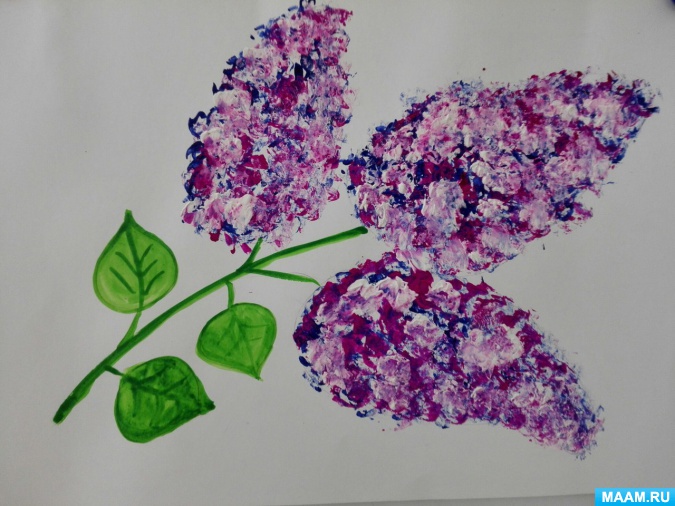 